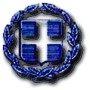 ΕΛΛΗΝΙΚΗ ΔΗΜΟΚΡΑΤΙΑ                             		ΑΔΑ: ΨΘΞ7Ω1Λ-Φ2ΤΝΟΜΟΣ EBΡΟΥΔΗΜΟΣ ΣΑΜΟΘΡΑΚΗΣ				  Σαμοθράκη 9/1/2020                                                                            Αριθ. Πρωτ.: 57 					ΑΝΑΚΟΙΝΩΣΗ 	O Δήμαρχος Σαμοθράκης έχοντας υπόψη:Την αρίθμ. 143/20192019 απόφαση της Οικονομικής Επιτροπής «Περί έγκρισης πρόσληψης προσωπικού με σχέση ΙΔΟΧ διάρκειας έως δύο (2) μηνών για κάλυψη εκτάκτων και επειγουσών αναγκών λειτουργίας του Δημοτικού Παιδικού Σταθμού που προέκυψαν  από την κένωση αντίστοιχης θέσης λόγω  συνταξιοδότησης υπαλλήλου κλάδου ΥΕ ειδικότητας Βοηθών Μαγείρων» Τις διατάξεις των άρθρων  20 και 28 παρ. 5 του Ν. 2190/1994 όπως ισχύειTo γεγονός ότι η διαδικασία πρόσληψης που εκκίνησε με την αρίθμ. πρωτ.: 6299/11-12-2019 ανακοίνωση του Δημάρχου δεν έφερε αποτέλεσμα, καθώς η μοναδική υποψήφια που υπέβαλε αίτηση δεν αποδέχτηκε την θέσηO Δήμαρχος Σαμοθράκης ανακοινώνει ότι θα προσλάβει προσωπικό με σύμβαση εργασίας ιδιωτικού δικαίου ορισμένου χρόνου, συνολικού αριθμού ενός (1) ατόμου, για την κάλυψη εκτάκτων και επειγουσών αναγκών λειτουργίας του Δημοτικού Παιδικού Σταθμού και συγκεκριμένα:Γενικά Προσόντα Πρόσληψης:Οι υποψήφιοι:1. Πρέπει να έχουν ηλικία από 18 έως 67 ετών.2. Να έχουν την υγεία και τη φυσική καταλληλότητα που τους επιτρέπει την εκτέλεση καθηκόντων της θέσης που επιλέγουν.3. Να μην έχουν κώλυμα κατά το άρθρο 8 του Υπαλληλικού Κώδικα (καταδίκη, υποδικία, δικαστική συμπαράσταση).Κριτήριο εντοπιότητας:Προτάσσονται των λοιπών υποψηφίων, οι μόνιμοι κάτοικοι του δήμου ΣαμοθράκηςΥποβολή αιτήσεων και απαιτούμενα δικαιολογητικά:Οι αιτήσεις των ενδιαφερομένων θα κατατεθούν στα γραφεία του Δήμου – Γραφείο Ανάπτυξης Ανθρώπινου Δυναμικού και Διοικητικής Μέριμνας (αρμόδιος υπάλληλος Αποστολούδιας Πέτρος τηλ. 2551350820), μέσα σε προθεσμία τριών (3) εργάσιμων  ημερών που αρχίζει από την επόμενη εργάσιμη της ανάρτησής της παρούσας ανακοίνωσής στο δημοτικό κατάστημα, ήτοι  από 10-1-2020 έως και 14-1-2020 επισυνάπτοντας στην αίτηση τα απαιτούμενα δικαιολογητικά ως εξής:1. Αίτηση στην οποία πρέπει απαραίτητα να αναγράφονται, εκτός από τα προσωπικά στοιχεία του υποψηφίου, το ΑΜΚΑ, ο ΑΦΜ και ο Α.Μ. ΙΚΑ του υποψηφίου.Τίτλο σπουδώνΑντίγραφο ταυτότητας Υπεύθυνη δήλωση για πιθανό κώλυμα υπέρβασης της 8μηνης απασχόλησης.Υπεύθυνη δήλωση ότι πληρούν τα γενικά προσόντα διορισμού που προβλέπονται για τους μόνιμους υπαλλήλους του πρώτου μέρους του ν. 3584/07 Βεβαίωση μόνιμης κατοικίας Βεβαίωση ΟΑΕΔ ή/και βεβαίωση ΚΕΚ (για την απόδειξη του χρόνου ανεργίας) η ημερομηνία έκδοσης της οποίας δεν πρέπει να απέχει περισσότερο από πέντε (5) εργάσιμες ημέρες από την ημερομηνία έναρξης της προθεσμίας υποβολής των αιτήσεων. Οι πολύτεκνοι και τα τέκνα πολυτέκνων, πιστοποιητικό οικογενειακής κατάστασης του οικείου δήμου, συνοδευόμενο από πιστοποιητικό της Ανώτατης Συνομοσπονδίας Πολυτέκνων Ελλάδος (Α.Σ.Π.Ε.). Αρκεί η προσκόμιση του ενός εκ των δύο πιστοποιητικών, εφόσον από αυτό αποδεικνύεται αναμφίβολα η πολυτεκνική ιδιότητα. Επιπλέον, υπεύθυνη δήλωση περί μη πρόσληψης στον ίδιο φορέα άλλου μέλους της ίδιας οικογένειας κατά το τρέχον ημερολογιακό έτος με χρήση της πολυτεκνικής ιδιότητας.Πιστοποιητικό οικογενειακής κατάστασης (για την απόδειξη ύπαρξης ανήλικων τέκνων).Ως βαθμολογούμενη εμπειρία  λαμβάνεται υπόψη αντίστοιχη εμπειρία μετά τη λήψη του βασικού τίτλου σπουδών με τον οποίο οι υποψήφιοι μετέχουν στη διαδικασία επιλογής η οποία θα αποδεικνύεται  με προσκόμιση βεβαίωσης ασφαλιστικού φορέα, υπεύθυνη δήλωση και βεβαίωση εργοδότη για το είδος της σύμβασης, την ειδικότητα και το χρονικό διάστημα απασχόλησης, ενώ οι απασχολούμενοι σε φορείς του δημόσιου τομέα εναλλακτικά μπορούν  να προσκομίσουν σχετική βεβαίωση του οικείου φορέα απασχόλησης στην οποία να αναγράφονται το είδος της σύμβασης, την ειδικότητα και το χρονικό διάστημα απασχόλησης.Υπεύθυνη Δήλωση Ν. 1599/86 ότι δεν έχουν απασχοληθεί στον φορέα μέσα στο 12μηνο  ή αν έχει απασχοληθεί το χρονικό διάστημα απασχόλησης.Η σειρά κατάταξης μεταξύ των υποψηφίων καθορίζεται με βάση τα ακόλουθα κριτήρια:Χρόνος ανεργίας ΑΝΕΡΓΙΑΣ (200 μονάδες για 4 μήνες ανεργίας και 75 μονάδες ανά μήνα ανεργίας άνω των 4 μηνών, με ανώτατο όριο τους 12 μήνες)Πολύτεκνος ή τέκνο πολύτεκνης οικογένειας (50 μονάδες για κάθε τέκνο)Τρίτεκνος ή τέκνο τρίτεκνης οικογένειας (40 μονάδες για κάθε τέκνο)Ανήλικα τέκνα (30 μονάδες για καθένα από τα πρώτα τέκνα και 50 μονάδες για το τρίτο τέκνο)Γονέας ή τέκνο μονογονεϊκής οικογένειας (50 μονάδες για κάθε τέκνο)Εμπειρία (7 μονάδες ανά μήνα εμπειρίας και έως 60 μήνες)Βασικός τίτλος σπουδών (μόνο για την  κατηγορία δευτεροβάθμιας εκπαίδευσης) – οι μονάδες τουβασικού τίτλου σπουδών με 2 δεκαδικά ψηφία πολλαπλασιάζονται με το 20)Η παρούσα αναρτάται στο ΔΙΑΥΓΕΙΑ, στο κατάστημα της υπηρεσίας μας (πίνακα ανακοινώσεων του δημοτικού καταστήματος, στον πίνακα ανακοινώσεων του Παιδικού Σταθμού) και στην ιστοσελίδα του Δήμου (www.samothraki.gr) 			       				 Ο ΔΗΜΑΡΧΟΣ ΣΑΜΟΘΡΑΚΗΣ								Γαλατούμος ΝικόλαοςΕΙΔΙΚΟΤΗΤΑΑΡΙΘΜΟΣ ΑΤΟΜΩΝΕΙΔΙΚΑ ΤΥΠΙΚΑ ΠΡΟΣΟΝΤΑ ΧΡΟΝΙΚΗ ΔΙΑΡΚΕΙΑΔΕ Μαγείρων 1ΚΥΡΙΑ ΠΡΟΣΟΝΤΑΠτυχίο ή δίπλωμα ή απολυτήριος τίτλος ειδικότητας  Μαγειρικής Τέχνης ή Τεχνικός Μαγειρικής Τέχνης  ή αντίστοιχο πτυχίο ή δίπλωμα ή απολυτήριος τίτλος των παρακάτω σχολικών μονάδων: ΙΕΚ  ή  Τεχνικού Επαγγελματικού Εκπαιδευτηρίου Α’ ή Β’ κύκλου σπουδών ή Ενιαίου Πολυκλαδικού Λυκείου ή  Τεχνικού Επαγγελματικού Λυκείου ή Τεχνικής Επαγγελματικής Σχολής δευτεροβάθμιας εκπαίδευσης  ή σχολής μαθητείας του ΟΑΕΔ του Ν. 1346/1983 ή άλλος ισότιμος τίτλος σχολικής μονάδας της ημεδαπής ή αλλοδαπής, αντίστοιχης ειδικότητας.  ΕΠΙΣΗΜΑΝΣΗ: Οι κάτοχοι πτυχίων Βασικής Εκπαίδευσης του Οργανισμού Τουριστικής Εκπαίδευσης και Κατάρτισης (ΟΤΕΚ) του τμήματος  του β.δ 151/1971 (ΦΕΚ 52Α') Μαγειρικής Τέχνης διετούς κύκλου σπουδών υποχρεούνται να προσκομίσουν και απολυτήριο τίτλο τουλάχιστον Γ' ΓυμνασίουΠΡΟΣΟΝΤΑ Α΄ΕΠΙΚΟΥΡΙΑΣ:(Εφόσον οι θέσεις δεν καλυφθούν από υποψηφίους με τα ανωτέρω προσόντα)Ο ομώνυμος ή αντίστοιχος,  απολυτήριος τίτλος αναγνωρισμένης κατώτερης τεχνικής σχολής της ημεδαπής  ή ισότιμος και αντίστοιχος  τίτλος σχολής της αλλοδαπής. ΠΡΟΣΟΝΤΑ Β΄ ΕΠΙΚΟΥΡΙΑΣ: (Εφόσον οι θέσεις δεν καλυφθούν από υποψηφίους με τα ανωτέρω προσόντα)Απολυτήριος τίτλος τουλάχιστον υποχρεωτικής εκπαίδευσης (απολυτήριο τριταξίου γυμνασίου ή για υποψηφίους που έχουν αποφοιτήσει μέχρι και το 1980 απολυτήριο δημοτικού σχολείου) ή ισοδύναμο απολυτήριο  τίτλο κατώτερης Τεχνικής Σχολής του Ν.Δ. 580/1970 ή απολυτήριο τίτλο Εργαστηρίων Ειδικής Επαγγελματικής Εκπαίδευσης και Κατάρτισης του άρθρου 1 του Ν. 2817/2000 της ημεδαπής ή άλλος ισότιμος τίτλος της αλλοδαπής και αντίστοιχη εμπειρία τουλάχιστον τριών (3) ετών ΠΡΟΣΟΝΤΑ Γ΄ ΕΠΙΚΟΥΡΙΑΣ: (Εφόσον η θέση δεν καλυφθεί από υποψήφιο με τα ανωτέρω προσόντα)Απολυτήριος τίτλος τουλάχιστον υποχρεωτικής εκπαίδευσης (απολυτήριο τριταξίου γυμνασίου ή για υποψηφίους που έχουν αποφοιτήσει μέχρι και το 1980 απολυτήριο δημοτικού σχολείου) ή ισοδύναμος απολυτήριος  τίτλος κατώτερης Τεχνικής Σχολής του Ν.Δ. 580/1970 ή απολυτήριος τίτλος Εργαστηρίων Ειδικής Επαγγελματικής Εκπαίδευσης και Κατάρτισης του άρθρου 1 του Ν. 2817/2000 της ημεδαπής ή άλλος ισότιμος τίτλος της αλλοδαπής και αντίστοιχη εμπειρία τουλάχιστον έξι (6) μηνώνΑπό την υπογραφή της σύμβασης και μέχρι  την ολοκλήρωση της πρόσληψης για την κάλυψη της θέσης ΔΕ Μαγείρων που εγκρίθηκε με την αρίθμ  129/2019 απόφαση της Οικονομικής Επιτροπής και την σχετική ανακοίνωση πρόσληψης που έχει σταλεί για έλεγχο στο ΑΣΕΠ. Σε κάθε περίπτωση η  χρονική διάρκεια δεν θα υπερβεί  τους  δύο (2)  μήνες.